УТВЕРЖДЕНА:Закупочной комиссиейНО «Целевой фонд будущих поколений РС (Я)»Протокол № 31-23 от «29» ноября 2023 г. (в ред. от 31.01.2024)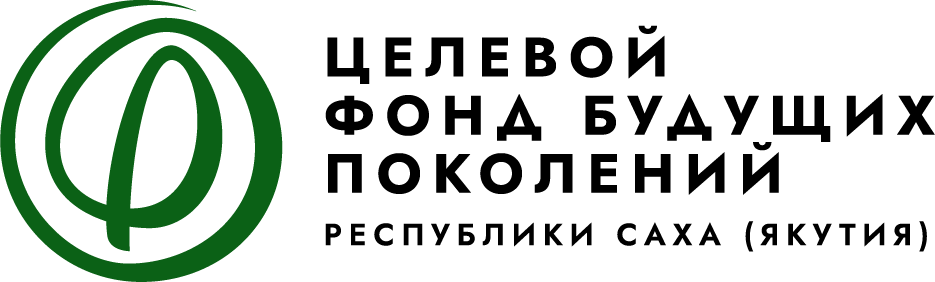 ЗАКУПОЧНАЯ ДОКУМЕНТАЦИЯ по выбору Подрядчика на разработку проектно-сметной документации объекта «Строительство инженерных сетей водоснабжения п. Кысыл – Сыр Вилюйского улуса» в рамках программы «Развитие систем водоснабжения Вилюйской группы улусов на 2019-2024 годы». 2024Общие условия проведения запроса предложенийОбщие положения		1.Закупочная документация на проведение запроса предложений по выбору Подрядчика на разработку проектно-сметной документации объекта: «Строительство инженерных сетей водоснабжения п. Кысыл – Сыр Вилюйского улуса» в рамках программы «Развитие систем водоснабжения Вилюйской группы улусов на 2019-2024 годы»  (далее – Закупочная документация) размещается Заказчиком в информационно-телекоммуникационной сети «Интернет» на официальном сайте по адресу http://fondyakutia.ru/.2. Заявка на участие в запросе предложений заполняется по форме № 1 части III «Образцы форм и документов для заполнения участниками закупки» и должна содержать сведения, установленные в пункте 18 части II «Информационная карта» настоящей Закупочной документации, а также сведения о цене договора, включая сведения о составе работ и стоимости выполняемых мероприятий, входящих в комплекс работ по разработке проектно-сметной документации объекта «Строительство инженерных сетей водоснабжения п. Кысыл – Сыр Вилюйского улуса».3. Любой участник закупки вправе подать только одну заявку на участие в запросе предложений. 4. Участник закупки, подавший заявку на участие в запросе предложений, вправе отозвать такую заявку в любое время до дня и времени окончания срока подачи заявок на участие в запросе предложений. Отзыв заявки оформляется участником закупки, подавшим заявку, в письменной форме, на бланке организации. В письме указывается наименование закупки, дата подачи заявки, регистрационный номер (если такой номер присваивался). Письмо должно быть скреплено подписью уполномоченного на то лица и печатью. 5. Заявка на участие в запросе предложений, поданная в срок, указанный в извещении о проведении запроса предложений и Закупочной документации, регистрируется Заказчиком. По требованию участника закупки, подавшего заявку на участие в запросе предложений, Заказчик выдает расписку в получении заявки на участие в запросе предложений с указанием даты и времени ее получения.6. Прием заявок на участие в запросе предложений прекращается в день и время, указанные в пункте 14 части II «Информационная карта».7. Закупочная комиссия в срок, указанный в пункте 16 части II «Информационная карта» настоящей Закупочной документации, рассматривает заявки на соответствие их требованиям, установленным в извещении и Закупочной документации и оценивает такие заявки. 8. Лицом, предложившим лучшие условия запроса предложений, признается участник закупки, предоставивший соответствующие требованиям Заказчика документы и предложивший наилучшие условия и цену договора.9. Результаты рассмотрения и оценки заявок на участие в запросе предложений оформляются протоколом, в котором содержатся сведения обо всех участниках закупки, подавших заявки, об отклоненных заявках с обоснованием причин отклонения, сведения о победителе проведения запроса предложений. Указанный протокол подписывается всеми членами закупочной комиссии, утверждается и размещается Заказчиком на официальном сайте не позднее, чем через три дня со дня подписания такого протокола. При этом в протоколе, размещаемом на официальном сайте, допускается не указывать сведения о составе закупочной комиссии и данных о персональном голосовании закупочной комиссии.10. В случае, если по запросу предложений не подана ни одна заявка на участие в запросе предложений, запрос предложений признается не состоявшимся. 11. При наличии единственной поданной заявки, которая соответствует требованиям, установленным извещением и Закупочной документацией, и содержит предложение о цене договора, не превышающее начальную (максимальную) цену, указанную в извещении и Закупочной документации, Заказчик вправе заключить с таким участником договор.  12. Заказчик имеет право отказаться от проведения закупки до окончания срока подачи заявок. Решение об отказе принимается руководством Заказчика. Извещение об отказе от проведения закупки размещается Заказчиком на сайте, на котором размещена закупка (http://fondyakutia.ru/) в течение двух рабочих дней с момента принятия решения об отказе. 13.Настоящий запрос предложений не является публичной офертой.II. Информационная картаIII. Образцы форм и документов для заполнения участниками закупкиРекомендуемая форма заявкиФорма № 1НО «Целевой фонд будущих поколений Республики Саха (Якутия)»№ _____________________«______»_______________ г.Заявка на участие в запросе предложений по извещению №___ от «____» ________________ 2023 г.Настоящей заявкой, ____________________________________________________(наименование фирмы)_____, в лице ___________________ ________________________________,                                                        (Должность)                                                                       (Ф.И.О.)Действующего на основании________________________________________________(Устава, доверенности)предлагаем поставить указанные ниже товары (работы, услуги), в указанных объемах по указанным ценам в соответствии с условиями, изложенными в Закупочной документации на проведении запроса предложений. 1. Наименование, место нахождения (для юридического лица), фамилия, имя, отчество, место жительства (для физического лица), банковские реквизиты участника размещения заказа Юридический адрес:Почтовый адрес:ИНН/КПП/ОГРН:Телефон организации:Факс организации: Адрес электронной почты:Банковские реквизиты:2. Предлагается к выполнению:    3. Настоящей заявкой подтверждаем, что в отношении _____________(наименование Участника запроса предложений) не проводится ликвидация (юридического лица) и отсутствует решение арбитражного суда о признании ____________________________ (наименование Участника запроса предложений) банкротом и об открытии конкурсного производства, деятельность Участника запроса предложений не приостановлена, задолженность по начисленным налогам, сборам и иным обязательным платежам в бюджеты любого уровня или государственные внебюджетные фонды отсутствует, в реестре недобросовестных поставщиков не состоит.    4. Настоящей заявкой гарантируем достоверность представленной нами в заявке информации и подтверждаем право Заказчика, не противоречащее требованию о формировании равных для всех участников запроса предложений условий, запрашивать информацию, уточняющую представленные в настоящей заявке сведения.    5. Сообщаем, что для оперативного уведомления по вопросам организационного характера и взаимодействия с Заказчиком, нами уполномочен __________________ (Ф.И.О., телефон работника Участника запроса предложений). Все сведения о проведении запроса предложений просим сообщать уполномоченному лицу.    6. Более подробные сведения об Участнике запроса предложений изложены в анкете Участника запроса предложений, приложенной к настоящей заявке.    7. К настоящей заявке прилагаются документы согласно описи на _____ стр.          В случае если наши предложения будут признаны лучшими, мы берем на себя обязательства подписать Договор (контракт) с ________________ на выполнение услуг в соответствии с требованиями закупочной документации и условиями наших предложений в течение 5 (пяти) рабочих дней со дня получения его от Заказчика, скрепить Договор печатью и возвратить Заказчику.С уважением,                                                                               должность, подпись, расшифровка подписиМ.П. Форма № 2Общие сведения об участнике закупки(для юридического лица)В подтверждение финансовой устойчивости, а также об отсутствии задолженности по начисленным налогам, сборам и иным обязательным платежам в бюджеты любого уровня или государственные внебюджетные фонды должны быть представлены: -  документы, подтверждающие отсутствие у участника закупки задолженности по начисленным налогам, сборам и иным обязательным платежам в бюджеты любого уровня, выданные налоговым органом не ранее чем за 1 месяц до даты подачи заявки; - заверенная копия годового бухгалтерского баланса на последнюю отчетную дату с отметкой налогового органа о принятии для юридических лиц;Настоящим подтверждаем достоверность всех данных, указанных в анкете.В подтверждение вышеприведенных данных к анкете прикладываются следующие документы:___________ (название документа) ____ (количество страниц в документе);___________ (название документа) ____ (количество страниц в документе);…………………………………………………………………………………………...n.    ___________ (название документа) ____ (количество страниц в документе).Руководитель организации			_____________________ (Ф.И.О.) (подпись)                                             М.П.Форма № 2бОбщие сведения об участнике закупки(для индивидуального предпринимателя, физического лица)Каждое физическое лицо, подающее заявку на участие в закупке, заполняет данную форму. *Данные сведения не являются обязательными и заполняются по усмотрению участника размещения заказаФорма № 3Опыт работы участника закупкиНаименование участника закупки _________________________________________*Участник запроса предложений к настоящей форме прилагает:-Приложение № 1 с копиями подтверждающих договоров и контрактов, копий положительного заключения государственной экспертизы (при наличии, основные страницы с реквизитами, подписями, печатями, с указанием сметной стоимости строительства объекта);       ** Без вышеперечисленных приложений (документов) форма считается не действительной Руководитель организации _____________________ (Ф.И.О.)(подпись)Главный бухгалтер              ______________________ (Ф.И.О.)М.П. 	    				                 (подпись)ОПИСЬпредставленных документов на участие в закупке*___________________________________________________________(полное наименование участника закупки)___________________________________________________________            *Примечание: Документы должны быть пронумерованы и прошиты строго в последовательности, указанной в описи документов.____________________________________________________    (Должность, ФИО, подпись представителя участника размещения заказа) М.П.Дата:  __________ Приложение № 1Перечень исполненных контрактов (договоров) на проектирование объектов и сооружений систем водоснабжения, аналогичных предмету закупки Наименование участника запроса предложений _________________________________________Участник запроса предложений к настоящему приложению прилагает копии подтверждающих документов по оказанию аналогичных видов услуг по разработке проектно-сметной документации (копий договоров, гос. контрактов (сделок), актов выполненных работ, копии положительного заключения госэкспертизы (при наличии, основные страницы с печатью, подписью). Без приложения документов форма считается не действительной.___________________________________________________                   (Должность, ФИО, подпись уполномоченного представителя участника запроса предложений)                 М.П.               Дата:______________Приложение №2Задание на проектирование объекта  «Строительство инженерных сетей водоснабжения п. Кысыл – Сыр Вилюйского улуса» в рамках программы «Развитие систем водоснабжения Вилюйской группы улусов на 2019-2024 годы»  I. Общие данныеII. Требования к проектным решениямIII. Иные требования к проектированию1Способ закупкиЗапрос предложений (не является публичной офертой)2ЗаказчикНекоммерческая организация «Целевой фонд будущих поколений Республики Саха (Якутия)».Адрес: 677018, Республика Саха (Якутия), г. Якутск,ул. Аммосова, д. 18.Тел.: +7 (4112) 39-35-00, факс +7 (4112) 42-00-75,Электронная почта: office@fbprs.ru3Предмет закупки Выбор Подрядчика на разработку проектно-сметной документации объекта «Строительство инженерных сетей водоснабжения п. Кысыл – Сыр Вилюйского улуса» в рамках программы «Развитие систем водоснабжения Вилюйской группы улусов на 2019-2024 годы».          Разработанная проектно-сметная документация должна      соответствовать утвержденному заданию на проектирование объекта (приложение № 3), являющемуся неотъемлемой частью закупочной документации. 4Место проведения работРазработанная проектно-сметная документация вместе с документацией, связанной с проектированием объекта, предоставляется в Некоммерческую организацию «Целевой фонд будущих поколений Республики Саха (Якутия)» (далее – Фонд по адресу: Республика Саха (Якутия), г. Якутск, ул. Аммосова д.18. каб. 516.   5Сроки проведения работНачало – с даты подписания договора.Выполнение и окончание работ - согласно условиям договора и графика выполнения работ:Окончание - не более 180 календарных дней с даты подписания договора – передача результата выполненных работ с результатами инженерных изысканий; по достоверности определения сметной стоимости строительства объекта. 6Начальная (максимальная) цена договора4 500 000 (Четыре миллиона пятьсот тысяч) рублей 00 копеек.7Порядок формирования цены договора;       Цена договора включает в себя стоимость всех работ – разработка ПСД, организация и проведение инженерных работ (геологические, геодезические, экологические, археологические при необходимости), получение градостроительного плана, топографическая съемка, проектирование, получение технических условий, при необходимости выполнение кадастровых работ, работ по межеванию земельного участка, других работ и затрат, необходимых для проектирования, подготовки и сдачи документации на проверку в госэкспертизу, а также все налоги и сборы до передачи проектной документации Фонду.        В цену договора включена стоимость прохождения государственной экспертизы проектной документации. 8Форма, сроки и порядок оплатыФорма оплаты – безналичный расчет.Денежные средства направляются на расчетный счет Исполнителя для выполнения договора.Сроки и порядок оплаты – в соответствии с условиями договора.9Сведения о возможности Заказчика изменить предусмотренные договором условияЗаказчик вправе изменить предусмотренные договором условия при заключении или в ходе исполнения договора.10Размер обеспечения заявки на участие в закупке, срок и порядок его предоставления участником закупки и возврата Заказчиком, в случае, если Заказчиком установлено требование обеспечения заявки на участие в закупке        Обеспечение заявки установлено в размере 135 000 (Сто тридцать пять тысяч) руб. 00 коп., что составляет 3 % от начальной (максимальной) цены договора.        Денежные средства должны быть фактически зачислены участником запроса предложений на расчетный счет Фонда до 17 ч. 00 мин.  «05» февраля 2024 г.Оплата обеспечения заявки за участника запроса предложений третьим лицом не допускается.        Обеспечение заявки возвращается участнику запроса предложений в течении 5 (пяти) рабочих дней со дня подведения итогов запроса предложений.Обеспечение перечисляется участником запроса предложений на счет НО «Целевой фонд будущих поколений Республики Саха (Якутия)» со следующими реквизитами: Некоммерческая организация «Целевой фонд будущих поколений Республики Саха (Якутия)»ИНН 1435002238 КПП 143501001р/счет № 40703810200000003085Банк ГПБ (АО) г. Москвак/счет № 30101810200000000823БИК 044525823 11Требования к качеству оказываемой услуги, техническим характеристикам оборудования, работам, их безопасности, функциональным характеристикам и иные требования связанные с определением соответствия выполняемой работы, отвечающим потребностям ЗаказчикаСогласно заданию на проектирование (Приложение № 2) и в соответствии с требованиями законодательства Российской Федерации, соответствующих разделов СП, СНиП, ГОСТ, СанПиН, ТУ, ТСН, технических регламентов, действующих на момент выполнения работ.12Требования к участникам запроса предложений и перечень документов, представляемых участниками закупки для подтверждения их соответствия установленным требованиямК участникам закупки предъявляются следующие обязательные требования:- Наличие свидетельства о допуске к видам работ, выданной СРО, основанной на членстве лиц, осуществляющих подготовку проектной документации (выписка).- соответствие требованиям, устанавливаемым в соответствии с законодательством Российской Федерации к лицам, осуществляющим поставки товаров, выполнение работ, оказание услуг, являющихся предметом закупки;- не проведение ликвидации участника закупки – юридического лица и отсутствие решения арбитражного суда о признании участника закупки – юридического лица, индивидуального предпринимателя банкротом и об открытии конкурсного производства;- не приостановление деятельности участника закупки в порядке, предусмотренном законодательством Российской Федерации, на день подачи заявки на участие в закупке;- отсутствие у участника закупки задолженности по начисленным налогам, сборам и иным обязательным платежам в бюджеты любого уровня или государственные внебюджетные фонды;- отсутствие сведений об участнике запроса предложений в реестре недобросовестных поставщиков;13Срок, место, порядок предоставления Закупочной документации Участник закупки может скачать Закупочную документацию на проведение запроса предложений на официальном сайте Заказчика http://fondyakutia.ru/ или получить ее у Заказчика по адресу: 677018, Республика Саха (Якутия), г. Якутск, ул. Аммосова, д. 18, каб. 515.      Закупочная документация предоставляется Заказчиком в течение 2 (двух) рабочих дней с момента получения письменного запроса на получение документации от участника закупки.        Время предоставления Закупочной документации: с 10 ч. 00 мин. до 17 ч. 00 мин. в рабочие дни до дня окончания подачи заявок на участие в запросе предложений по адресу: 677018, Республика Саха (Якутия), г. Якутск, ул. Аммосова, д. 18, каб. 515.Плата за предоставление Закупочной документации не взымается.14Место, дата начала и дата окончания срока подачи заявок на участие в запросе предложенийАдрес приема заявок: Республика Саха (Якутия), г. Якутск, ул. Аммосова, д. 18, 5 этаж, каб. 515Дата начала приема заявок: «31» января 2024 г. с 10 ч.00 мин. (в рабочие дни с 10 час.00 мин. до 17 час 00 мин)Дата окончания приема заявок: «05» февраля 2024 г. в 17 ч. 00 мин.15Порядок предоставления участникам закупки разъяснений положений документации о закупке.Любой участник закупки вправе направить Заказчику запрос о разъяснении положений закупочной документации. В течение двух рабочих дней со дня поступления указанного запроса Заказчик направляет в письменной форме или в форме электронного документа разъяснения положений закупочной документации, если указанный запрос поступил к Заказчику не позднее чем за пять дней до дня окончания подачи заявок на участие в закупке. 16Место и дата вскрытия конвертов, рассмотрения предложений (заявок) участников запроса предложений и подведения итогов запроса предложенийРоссийская Федерация, Республика Саха (Якутия), г. Якутск, ул. Аммосова, 18, 5 этаж, каб. 518.       Вскрытие конвертов с заявками на участие в запросе предложений в 10 ч. 00 мин. «06» февраля 2024 г.  Рассмотрение заявок, подведение итогов в течении трех рабочих дней со дня вскрытия конвертов с заявками на участие в запросе предложений17Срок и порядок заключения и исполнения договора по итогам процедуры закупки;Заказчик в течение 5 (пять) рабочих дней с момента рассмотрения заявок, подведения итогов направляет лицу, предложившему лучшие условия, проект договора и предлагает заключить договор.18Требования к содержанию, форме, оформлению и составу заявки на участие в закупке.Заявка должна содержать:Сведения и документы об участнике закупки, подавшем такую заявку, а также о лицах, выступающих на стороне участника закупки:1) фирменное наименование (наименование), юридический адрес, сведения об организационно-правовой форме, о месте нахождения, почтовый адрес (для юридического лица), фамилия, имя, отчество, паспортные данные, сведения о месте жительства (для физического лица), номер контактного телефона; 2) для юридического лица: полученная не ранее чем за 1 (один) месяц до дня подачи заявки на участие в закупке выписка из единого государственного реестра юридических лиц (ЕГРЮЛ) или копия такой выписки, заверенная руководителем участника закупки, либо иным лицом участника закупки, имеющим право действовать от имени участника закупки или квалифицированной электронной подписью налогового органа;3) для индивидуального предпринимателя или физического лица: полученная не ранее чем за 1 (один) месяц до дня подачи заявки на участие в закупке выписка из единого государственного реестра индивидуальных предпринимателей (ЕГРИП) или копия такой выписки, заверенная индивидуальным предпринимателем или квалифицированной электронной подписью налогового органа, копия документа, удостоверяющего личность, заверенная физическим лицом; 4) документ, подтверждающий полномочия лица на осуществление действий от имени участника - юридического лица (копия решения о назначении или об избрании физического лица на должность, приказ о вступлении в должность, заверенная руководителем участника или иным лицом участника закупки, имеющим право действовать от имени участника закупки), в соответствии с которым такое лицо обладает правом действовать от имени участника без доверенности.       В случае если от имени участника закупки действует лицо по доверенности, заявка на участие в процедуре закупки должна содержать данную доверенность, заверенную печатью участника и подписанную от имени участника лицом или лицами, которому(-ым) в соответствии с законодательством Российской Федерации, учредительными документами юридического лица предоставлено право подписи доверенностей, либо нотариально- удостоверенную копию такой доверенности. В случае если указанная доверенность выдана в порядке передоверия, представляется также основная доверенность, на основании которой выдана доверенность в порядке передоверия (или ее надлежащим образом засвидетельствованная копия); 5) копии учредительных документов для юридических лиц (свидетельство о государственной регистрации, свидетельство о постановке на налоговый учет, устав), заверенные руководителем участника закупки, либо иным лицом участника закупки, имеющим право действовать от имени участника закупки;6) решение об одобрении или о совершении крупной сделки/сделки с заинтересованностью (или копия такого решения) в случае, если требование о необходимости наличия такого решения для совершения сделки установлено законодательством Российской Федерации, а также решение об одобрении сделки, если необходимость одобрения предусмотрена уставом юридического лица, включая одобрение внесения денежных средств в качестве обеспечения заявки на участие в процедуре закупки и обеспечения исполнения договора, заверенная руководителем участника закупки, либо иным лицом участника закупки, имеющего право действовать от имени участника закупки.     В случае, если получение указанного решения (ий) до истечения срока подачи заявок на участие в закупке для участника невозможно в силу необходимости соблюдения установленного законодательством РФ и учредительными документами участника порядка созыва заседания органа, к компетенции которого относится вопрос об одобрении или о совершении соответствующих сделок, участник обязан представить письмо, содержащее обязательство участника представить вышеуказанное решение до момента заключения договора в случае принятия Закупочной комиссией решения о заключении с ним договора по результатам закупки;7) копии документов, подтверждающие соответствие поставляемой продукции требованиям, установленным в соответствии с законодательством Российской Федерации, если в соответствии с законодательством Российской Федерации установлены требования к такой продукции, а также требованиям к продукции, установленным закупочной документацией, заверенная руководителем участника закупки, либо иным лицом участника закупки, имеющего право действовать от имени участника закупки;8) документы, подтверждающие внесение обеспечения заявки на участие в закупке, в случае, если в закупочной документации содержится требование об обеспечении такой заявки (их копии);9) документы, подтверждающие отсутствие у участника закупки задолженности по начисленным налогам, сборам и иным обязательным платежам в бюджеты любого уровня, выданные налоговым органом не ранее чем за 1 месяц до даты подачи заявки;10) документы, подтверждающие соответствие участника закупки требованиям к участникам закупки, предусмотренные пунктом 12 Информационной карты;11) предложение участника в отношении предмета закупки (функциональных характеристиках, качественных и иных характеристиках товаров, работ, услуг, иные предложения об условиях исполнения договора);12) Расчет стоимости работ с указанием сведений о включенных или не включенных в нее расходах (структура цены);13) заверенная копия годового бухгалтерского баланса на последнюю отчетную дату с отметкой налогового органа о принятии для юридических лиц;14) сроки, порядок оплаты и выполнения работ (календарный план-график выполнения работ);15) заявка на участие в запросе предложений подается в письменной форме в запечатанном конверте. При этом на таком конверте указывается наименование запроса предложений, на участие в котором подается данная заявка. Участник размещения заказа вправе не указывать на таком конверте свое фирменное наименование, почтовый адрес (для юридического лица) или фамилию, имя, отчество, сведения о месте жительства (для физического лица). Все листы заявки должны быть прошиты и пронумерованы. Заявка должна содержать опись входящих в их состав документов, скреплена печатью участника (для юридических лиц) и подписана участником или лицом, уполномоченным участником. Соблюдение участником указанных требований означает, что все документы и сведения, входящие в состав заявки поданы от имени участника, а также подтверждает подлинность и достоверность представленных в составе заявки документов и сведений.19Критерии оценки и сопоставления заявок на участие в запросе предложений1. Цена договора2. Опыт работы по проектированию объектов 3. Срок исполнения договора20Порядок оценки и сопоставления заявок на участие в запросе предложенийОценка заявок осуществляется с использованием критериев, указанных в п. 19 закупочной документации.Оценки проставляются в диапазоне от 0 до максимального значения баллов по каждому критерию, значения баллов сокращаются до сотых, затем баллы суммируются, общее максимальное значение по оценке заявки участника запроса предложений - 100 баллов, итоговая оценка (Оц (итог)) определяется суммой баллов по критериям: Оц (итог)=Оц1+Оц2+Оц3         На основании результатов оценки и сопоставления заявок на участие в запросе предложений, закупочной комиссией каждой заявке на участие в запросе предложений относительно других по мере уменьшения степени выгодности содержащихся в них условий исполнения договора присваивается порядковый номер. Заявке на участие в запросе предложений, в которой содержатся лучшие условия исполнения договора, присваивается первый номер. В случае, если в нескольких заявках на участие в запросе предложений содержатся одинаковые условия исполнения договора, меньший порядковый номер присваивается заявке на участие в запросе предложений, которая поступила ранее других заявок на участие в запросе предложений, содержащих такие условия.         Лицом, предложившим лучшие условия, признается участник закупки, который сделал лучшее предложение в соответствии с условиями, изложенными в закупочной№ в соответствии с заказомНаименование товара (работ, услуг)Наименование функциональных, эксплуатационных, технических характеристик и потребительских свойств, а так же требований по комплектацииЕд. изм.Кол-воЦена за ед. изм.(руб.)Стоимость(руб.)1ВСЕГО,ВСЕГО,————в том числе НДС/без НДСв том числе НДС/без НДС________Срок исполненияОпыт работыПолное и сокращенное наименование организации и ее организационно-правовая форма(на основании Учредительных документов установленной формы (устав, положение, учредительный договор), свидетельства о государственной регистрации, свидетельства о внесении записи в Единый государственный реестр юридических лиц).Регистрационные данныеДата, место государственной регистрации юридического лица, орган, осуществивший государственную регистрацию(на основании Свидетельства о государственной регистрации или иного документа, вкладываемого иностранной компанией при регистрации).ИНН, КПП, ОГРН, Участника закупки.Примечание:Вышеуказанные данные должны быть подтверждены Участником закупки путем предоставления заверенных копий следующих документов: - устав, положение, учредительный договор;- Свидетельство о государственной регистрации;- Свидетельство о постановке на учет в налоговом органе.Примечание:Вышеуказанные данные должны быть подтверждены Участником закупки путем предоставления заверенных копий следующих документов: - устав, положение, учредительный договор;- Свидетельство о государственной регистрации;- Свидетельство о постановке на учет в налоговом органе.Место нахождения Участника закупкиСтранаМесто нахождения Участника закупкиАдрес Почтовый (фактический) адрес Участника закупкиСтранаПочтовый (фактический) адрес Участника закупкиАдресПочтовый (фактический) адрес Участника закупкиТелефонПочтовый (фактический) адрес Участника закупкиФакс Адрес электронной почтыБанковские реквизиты (может быть несколько):6.1. Наименование обслуживающего банка6.2. Расчетный счет6.3. Корреспондентский счет6.4. Код БИКПримечание:Может быть представлена информация обо всех открытых счетах.Примечание:Может быть представлена информация обо всех открытых счетах.7. Сведения о том, является ли сделка, право на заключение которой является предметом закупки, крупной сделкой/сделкой с заинтересованностью для Участника закупки.8. Орган управления Участника закупки – юридического лица, уполномоченный на одобрение сделки, право на заключение которой является предметом закупки, и порядок одобрения соответствующей сделки.1.Фамилия, имя, отчество2.Паспортные данные3.Полное наименование (только для ИП)4.Адрес места проживания5.Адрес регистрации 6.Номер контактного телефона7.Факс (телефон)*:8.Адрес электронной почты*полное наименование участника закупкиполное наименование участника закупкиполное наименование участника закупкидолжность, ФИО, подпись представителя участника закупкидолжность, ФИО, подпись представителя участника закупкидолжность, ФИО, подпись представителя участника закупкидатаМ.П.М.П.М.П.№ п/пПредложения участника закупки (обязательное заполнение участником)1.Опыт работы в сфере проектирования (количество исполненных контрактов на выполнение проектных работ на объекты систем водоснабжения, аналогичных предмету закупки (стоимость проектных работ (контракта) не менее 3 млн. руб.)_______________________ кол-во контрактов#G0№п/пНаименование документаКоличество листов в документеКоличество экземпляров№ стр. Номер, дата договора на разработку ПСДНаименование объекта (в соответствии с договорами на разработку проектно-сметной документации)Стоимость проектных работ(не менее 3 млн. руб.)Наименование, адрес и телефон заказчика проектно-сметной документации (при возможности)Сметная стоимость строительства объекта(в тыс. руб.) Период выполнения услуг (работ)   (месяц, год)1234561.Основание для проектирования объекта:Республиканская программа «Развитие системы водоснабжения вилюйской группы улусов»2.Застройщик (технический заказчик)Технический заказчикГП «Кысыл-Сыр» МР «Вилюйский улус (район)» Республики Саха (Якутия)ГУП «ЖКХ РС (Я)»3.Инвестор (при наличии)НО «Целевой фонд будущих поколений РС (Я)»4.Вид работСтроительство5.Источник финансирования строительства объектаЗа счет средств  НО «Целевой фонд будущих поколений РС (Я)» формируемых за счет средств АО «АЛРОСА».6.Предполагаемая (предельная) стоимость строительства объекта20 276.15 тыс. рублей7.Сведения об источниках финансирования строительства объектаЗа счет средств  НО «Целевой фонд будущих поколений РС (Я)» формируемых за счет средств АО «АЛРОСА».8.Технические условия на подключение (присоединение) объекта к сетям инженерно-технического обеспечения (при наличии)Технические условия на тепловое сопровождение (спутник);Технические условия на водоснабжение.9.Требования к выделению этапов строительства объекта (указываются сведения о необходимости выделения этапов строительства)Выделение этапов: не требуется Проект выполняется одним этапом  со следующим  составом сооружений:1. Водопроводные сети.При выявлении в процессе проектирования дополнительных сооружений согласовываются с Заказчиком.10.Срок строительства объекта2024 г.11.Требования   к основным технико-экономическим показателям объекта.Проектируемые водопроводные сети: Ориентировочная протяженность водопроводных сетей составляет 4 км. Уточняется проектом; Диаметр водопроводных сетей определить проектом; Материал трубопровода предусмотреть из полипропиленовых труб для холодного водоснабжения; Монтаж водопроводных сетей предусмотреть по существующим тепловым сетям, при необходимости проектом предусмотреть реконструкцию существующих опор. На участках, где отсутствует тепловые сети предусмотреть тепловое сопровождение (спутник). Диаметр тепловых сетей предусмотреть с учетом подключения к теплу потребителей по ул. Восточная, ул. Таежная и ул. Сосновая отапливаемых газом. Трассировка и количество подключаемых потребителей уточняется проектом.Во избежание нагрева холодной воды при совместной проектировании с тепловыми сетями предусмотреть расстояние между трубопроводами Т2 и В1 минимум 5 см.Существующие водопроводные сети: 2.1. При необходимости предусмотреть реконструкцию.12.Идентификационные признаки объекта устанавливаются в соответствии со статьей 4 Федерального закона от 30 декабря 2009 г. N 384-ФЗ "Технический регламент о безопасности зданий и сооружений" и включают в себя:Объект производственного назначения, категория взрывоопасности Д.12.1.Назначение объектаКоммунальное хозяйство12.2.Принадлежность к объектам транспортной инфраструктуры и к другим объектам, функционально-технологические особенности которых влияют на их безопасностьНе принадлежит12.3.Возможность возникновения опасных природных процессов и явлений и техногенных воздействий на территории, на которой будет осуществляться строительство объектаУсловия по сейсмичности принять в соответствии с требованиями   СП 14.13330.2018 «Строительство в сейсмических районах».12.4.Принадлежность к опасным производственным объектамНе относится12.5.Пожарная и взрывопожарная опасностьКатегория взрывоопасности Д12.6.Наличие помещений с постоянным пребыванием людейНе имеется12.7.Уровень ответственности (устанавливается согласно пункту 7 части 1 и части 7 статьи 4 Федерального закона от 30 декабря 2009 г. N 384-ФЗ "Технический регламент о безопасности зданий и сооружений")Нормальный13.Требования   о   необходимости соответствия проектной документацииобоснованию безопасности опасного производственного объектаНе требуется14.Требования   к   качеству, конкурентоспособности, экологичности и энергоэффективности проектных решений1.	Технико-экономические и технологические решения должны базироваться на опыте испытаний и эксплуатации насосных станций в сложных природных условиях «Крайнего Севера»  с t = -55°C и предусматривать использование,  как опробированных, так и новых технологий, соответствующих мировому уровню, технологические решения должны быть сертифицированы в установленном порядке и приводить к снижению капитальных вложений  и эксплуатационных затрат, включая применение энергосберегающих и экологически чистых технологий.2.	При разработке проектной документации определить климатический подрайон согласно  СП 131.13330.2018 "СНиП 23-01-99* Строительная климатология".3.	При разработке проектной документации учесть особенности строительства в северной строительной климатической зоне.4.	Учесть при разработке ПСД удаленность объекта строительства от транспортной инфраструктуры.5.	Состав разделов проектной документации на объекты капитального строительства выполнить с учетом требований постановления Правительства РФ от 16 февраля 2008 г. № 87 в объёме достаточном для прохождения Государственной экспертизы.6.	Проектную документацию разработать согласно с действующими нормативно-законодательными актами:- Градостроительный кодекс РФ от 29 декабря 2004 года № 190-ФЗ,- ГОСТ 21.1101-2020 «Основные требования к проектной и рабочей документации».-  СП 129.13330.2019 НАРУЖНЫЕ СЕТИ И СООРУЖЕНИЯ ВОДОСНАБЖЕНИЯ И КАНАЛИЗАЦИИ.- Прочие условия, влияющие на производство работ определить при проектировании.      7.   Предусмотреть осуществление авторского надзора в течение всего периода строительства запроектированного объекта (по отдельному договору) в соответствии с требованиями СП 11-110-99.15.Необходимость выполнения инженерных изысканий для подготовки проектной документацииВыполнить инженерные изыскания:1.	Инженерно-геодезические изыскания, 2.	Инженерно-геологические изыскания,3.	Инженерно-экологические изыскания,  Инженерные изыскания должны обеспечивать получение необходимых и достаточных материалов для обоснования компоновки зданий и сооружений, принятия конструктивных и объемно - планировочных решений по ним, составления ситуационного и генерального планов проектируемого объекта, разработки мероприятий и проектирования сооружений инженерной защиты, мероприятий по охране природной среды, проекта организации строительства.	Постановление Правительства РФ от 16.02.2008 №87 «О составе разделов проектной документации и требованиях к их содержанию»;•	Инженерные изыскания выполняются в соответствии с Постановлением РФ от 19.01.2006 г. № 20•	 СП 47.13330.2016 Инженерные изыскания для строительства. Основные положения;•	 СП 126.13330.2017 Геодезические работы в строительстве;•	 СП 131.13330.2018 "СНиП 23-01-99* Строительная климатология";•	СП 12-135-2003 "Безопасность труда в строительстве. Отраслевые типовые инструкции по охране труда".•	СНиП 21-01-97 «Пожарная безопасность зданий и сооружений»;•	СНиП 12-03-2001 «Безопасность труда в строительстве. Часть 1. Общие требования»;•	СНиП12-04-2002 «Безопасность труда в строительстве. Часть 2. Строительное производство»;•     Приказ Минтруда РФ от 01.06.2015 г. №336н «Об   утверждении Правил по охране труда в строительстве».16.Стадия проектированияПроектная и рабочая документация17.Требования к схеме планировочной организации земельного участкаОбеспечить возможность проезда пожарной техники.Раздел выполнить в объеме, необходимом для проектирования в соответствии с основными нормативными документами:  СП 42.13330.2016 «Градостроительство. Планировка и застройка городских и сельских поселений»;СП 18.13330.2019 Производственные объекты. Планировочная организация земельного участка (Генеральные планы промышленных предприятий). СНиП II-89-80; ГОСТ 21.508-93 "СПДС. Правила выполнения рабочих чертежей генеральных планов предприятий, сооружений и жилищно-гражданских объектов", ГОСТ Р 21.1101-2013 Система проектной документации для строительства (СПДС). Основные требования к проектной и рабочей документации.18.Требования к проекту полосы отводаНе требуется19.Требования к архитектурно-художественным решениям, включая требования к графическим материаламНе требуется20.Требования к технологическим решениямПроектируемые водопроводные сети: Ориентировочная протяженность водопроводных сетей составляет 4 км. Уточняется проектом; Диаметр водопроводных сетей определить проектом; Материал трубопровода предусмотреть из полипропиленовых труб для холодного водоснабжения; Монтаж водопроводных сетей предусмотреть по существующим тепловым сетям, при необходимости проектом предусмотреть реконструкцию существующих опор. На участках, где отсутствует тепловые сети предусмотреть тепловое сопровождение (спутник). Диаметр тепловых сетей предусмотреть с учетом подключения к теплу потребителей по ул. Восточная, ул. Таежная и ул. Сосновая отапливаемых газом. Трассировка и количество подключаемых потребителей уточняется проектом.Во избежание нагрева холодной воды при совместной проектировании с тепловыми сетями предусмотреть расстояние между трубопроводами Т2 и В1 минимум 5 см.Существующие водопроводные сети: 2.1. При необходимости предусмотреть реконструкцию существующих водопроводных сетей.21.Требования   к   конструктивным   и   объемно-планировочным решениям (указываются   для   объектов   производственного   и   непроизводственного назначения):Требования   к   конструктивным   и   объемно-планировочным решениям (указываются   для   объектов   производственного   и   непроизводственного назначения):21.1.Порядок выбора и применения материалов, изделий, конструкций, оборудования и их согласования застройщиком (техническим заказчиком)Материалы и оборудования согласовать с Заказчиком21.2.Требования к строительным конструкциямСогласно:  - Федеральный закон от № 123-ФЗ «Технический регламент о требованиях пожарной безопасности» от 22 июля 2008 г;- Федеральный закон №384-ФЗ от 30 декабря 2009 г. «Технический регламент о безопасности зданий и сооружений»;-  СП 20.13330.2016 «Нагрузки и воздействия»;-  СП 131.13330.2018 «Строительная климатология»; -  СП 52.13330.2016  «Естественное и искусственное освещение»;- СП 50.13330.2012 «Тепловая защита зданий»;СП 56.13330.2011 "Производственные здания";- СНиП 21-01-97* «Пожарная безопасность зданий и сооружений»;-  СП 22.13330.2016 «Основания зданий и сооружений»;-  СП 63.13330.2018 «Бетонные и железобетонные конструкции. Основные положения»;-  СП 16.13330.2017 "Стальные конструкции»;- СП 25.13330.2012 (Актуализированная версия СНиП 2.02.04-88) «Основания и фундаменты на вечномерзлых грунтах»-  СП 28.13330.2017 (Актуализированная редакция СНиП 2.03.11-85 «Защита строительных конструкций от коррозии»;- СП 43.13330.2012 (Актуализированная редакция СНиП 2.09.03-85) «Сооружения промышленных предприятий»;-  СП 2.13130.2020 «Системы  противопожарной защиты. Обеспечение огнестойкости объектов защиты»;- СП 4.13130.2013 «Ограничение распространения пожара на объектах защиты. Требования к объемно-планировочным и конструктивным решениям»;-  СП 1.13130.2020 «Системы противопожарной защиты. Эвакуационные выходы».21.3.Требования к фундаментамКонструкцию фундамента подобрать исходя из инженерно-геологических изысканий. Согласовать с Заказчиком.21.4.Требования к стенам, подвалам и цокольному этажуНе требуется21.5.Требования к наружным стенамНе требуется21.6.Требования к внутренним стенам и перегородкамНе требуется21.7.Требования к перекрытиямНе требуется21.8.Требования к колоннам, ригелямНе требуется21.9.Требования к лестницамНе требуется21.10.Требования к поламНе требуется21.11.Требования к кровлеНе требуется 21.12.Требования к витражам, окнамНе требуется21.13.Требования к дверямНе требуется21.14.Требования к внутренней отделкеНе требуется21.15.Требования к наружной отделкеНе требуется21.16.Требования к обеспечению безопасности объекта при опасных природных процессах и явлениях, и техногенных воздействияхВ соответствии ФЗ "Технический регламент о безопасности зданий и сооружений" от 30.12.2009 N 384-ФЗ21.17.Требования к инженерной защите территории объектаПредусмотреть ограждение территории22.Требования к технологическим и конструктивным решениям линейного объектаСогласно действующим нормативам23.Требования   к   зданиям, строениям   и   сооружениям, входящим в инфраструктуру линейного объектаНе требуется24.Требования к инженерно-техническим решениям:Требования к инженерно-техническим решениям:24.1.Требования к основному технологическому оборудованию (указывается тип и   основные характеристики по укрупненной номенклатуре, для объектов непроизводственного назначения должно быть установлено требование о выборе оборудования      на      основании технико-экономических     расчетов, технико-экономического сравнения вариантов):Требования к основному технологическому оборудованию (указывается тип и   основные характеристики по укрупненной номенклатуре, для объектов непроизводственного назначения должно быть установлено требование о выборе оборудования      на      основании технико-экономических     расчетов, технико-экономического сравнения вариантов):24.1.1.ОтоплениеТеплове сопровождение по существующим тепловым сетям.24.1.2.ВентиляцияНе требуется24.1.3.ВодопроводНе требуется24.1.4.КанализацияНе требуется24.1.5.ЭлектроснабжениеНе требуется24.1.6.ТелефонизацияНе требуется24.1.7.РадиофикацияНе требуется24.1.8.Информационно-телекоммуникационная сеть "Интернет"Не требуется24.1.9.ТелевидениеНе требуется24.1.10.ГазификацияНе требуется24.1.11.Автоматизация и диспетчеризацияНе требуется24.2.Требования к наружным сетям инженерно-технического обеспечения, точкам присоединения (указываются требования к объемам проектирования внешних   сетей   и   реквизиты полученных технических условий, которые прилагаются к заданию на проектирование):Требования к наружным сетям инженерно-технического обеспечения, точкам присоединения (указываются требования к объемам проектирования внешних   сетей   и   реквизиты полученных технических условий, которые прилагаются к заданию на проектирование):24.2.1.ВодоснабжениеПроектируемые водопроводные сети: Ориентировочная протяженность водопроводных сетей составляет 4 км. Уточняется проектом; Диаметр водопроводных сетей определить проектом; Материал трубопровода предусмотреть из полипропиленовых труб для холодного водоснабжения; Монтаж водопроводных сетей предусмотреть по существующим тепловым сетям, при необходимости проектом предусмотреть реконструкцию существующих опор. На участках, где отсутствует тепловые сети предусмотреть тепловое сопровождение (спутник). Диаметр тепловых сетей предусмотреть с учетом подключения к теплу потребителей по ул. Восточная, ул. Таежная и ул. Сосновая отапливаемых газом. Трассировка и количество подключаемых потребителей уточняется проектом.Во избежание нагрева холодной воды при совместной проектировании с тепловыми сетями предусмотреть расстояние между трубопроводами Т2 и В1 минимум 5 см.Существующие водопроводные сети: 2.1. При необходимости предусмотреть реконструкцию.24.2.2.ВодоотведениеНе требуется24.2.3.ТеплоснабжениеНе требуется24.2.4.ЭлектроснабжениеНе требуется24.2.5.ТелефонизацияНе требуется24.2.6.РадиофикацияНе требуется24.2.7.Информационно-телекоммуникационная сеть "Интернет" Не требуется 24.2.8.ТелевидениеНе требуется 24.2.9.ГазоснабжениеНе требуется24.2.10.Иные сети инженерно-технического обеспеченияНе требуется25.Требования к мероприятиям по охране окружающей средыРаздел разработать в соответствии установленными требованиями свода правил и нормативных документов.26.Требования к мероприятиям по обеспечению пожарной безопасностиРаздел разработать в соответствии установленными требованиями свода правил и нормативных документов.27.Требования   к мероприятиям по обеспечению соблюдения требований энергетической эффективности и по оснащенности объекта приборами учета используемых энергетических ресурсовНе требуется28.Требования к мероприятиям по обеспечению доступа инвалидов к объектуНе требуется29.Требования   к инженерно-техническому укреплению объекта в целях обеспечения его антитеррористической защищенностиНе требуется30.Требования к соблюдению безопасных для здоровья человека условий проживания и пребывания в объекте и требования к соблюдению безопасного уровня воздействия объекта на окружающую средуНе требуется31.Требования к технической эксплуатации и техническому обслуживанию объектаОбеспечить круглосуточное водоснабжение пос. Кысыл-Сыр32.Требования к проекту организации строительства объектаРаздел разработать в соответствии с установленными требованиями свода правил и нормативных документов.33.Обоснование необходимости сноса или сохранения зданий, сооружений, зеленых насаждений, а также переноса инженерных сетей и коммуникаций, расположенных на земельном участке, на котором планируется размещение объектаОпределяются проектом и согласовываются с Заказчиком.34.Требования к решениям по благоустройству прилегающей территории, к малым   архитектурным формам и к планировочной организации земельного участка, на котором планируется размещение объектаНе требуется35.Требования   к   разработке проекта восстановления (рекультивации)нарушенных земель или плодородного слояНе требуется36.Требования к местам складирования излишков грунта и (или) мусора при строительстве и протяженность маршрута их доставкиРаздел разработать в соответствии с установленными требованиями свода правил и нормативных документов.37.Требования     к     выполнению     научно-исследовательских     и опытно-конструкторских работ в процессе проектирования и строительства объектаНе требуется38.Требования к составу проектной документации, в том числе требования о разработке разделов проектной документации, наличие которых не является обязательнымНе требуется    39.Требования к подготовке сметной документацииВ базисных ценах на 01.2001 г с пересчетом сводной сметы в текущих ценах.  Сметную документацию выполнить в нормативной базе ФЕР.Сводный сметный расчет выполнить в базисных и текущих ценах и предусмотреть затраты:- на государственную экспертизу проекта;- на    плату за техническое присоединение к электрическим  сетям сетевой компании по утвержденному ГКЦ-РЭК РС(Я)   тарифу.- затраты на авторский надзор;- затраты на содержание дирекции (технического надзора);- затраты на стройконтроль.40.Требования к разработке специальных технических условийНе требуется.41.Требования   о   применении при разработке проектной документации документов в области стандартизации, не включенных в перечень национальных стандартов и сводов правил (частей таких стандартов и сводов правил), утвержденных   постановлением Правительства Российской Федерации от 4 июля 2020 г.  N 985 "Об утверждении перечня национальных стандартов и сводов правил (частей таких стандартов   и сводов   правил), в результате применения которых на обязательной основе обеспечивается соблюдение требований Федерального закона "Технический регламент о безопасности зданий и сооружений" и о признании утратившим силу некоторых актов Правительства Российской Федерации", в результате   применения   которых  на  обязательной  основе  обеспечивается соблюдение   требований Федерального   закона  "Технический  регламент  о безопасности    зданий и сооружений"В проекте обеспечить выполнение все пунктов раздела 4,9,10,14 СП 31.13330.201242.Требования к выполнению демонстрационных материалов, макетовНе требуется43.Требования о применении технологий информационного моделированияНе требуется44.Требование о применении экономически эффективной проектной документации повторного использованияРазработка проекта с использованием разработок на объектах аналогах и опыта эксплуатации в РС(Я).45.Рекомендуемые типы квартир и их соотношение" заполняется только при проектировании жилых зданийНе требуется46.Прочие дополнительные требования и указания, конкретизирующие объем проектных работНе требуется47.К заданию на проектирование прилагаются:К заданию на проектирование прилагаются:47.1.Градостроительный план земельного участка на котором планируется размещение объекта и (или) проект планировки территории и проект межевания территории (для линейных объектов - при их отсутствии заданием на проектирование предусматривается необходимость выполнения проекта планировки и межевания территории в объеме, необходимом и достаточном для подготовки проектной документации)47.2.Результаты инженерных изысканий (при их отсутствии заданием на проектирование   предусматривается   необходимость   выполнения инженерных изысканий в объеме, необходимом и достаточном для подготовки проектной документации)По результатам изысканий представить технические отчёты по каждому виду изысканий:1.	Инженерно - геодезические  изыскания,2.	Инженерно – геологические изыскания,3.   Инженерно- экологические  изыскания, в том числе информацию об отсутствии на земельном участке проектируемого объекта памятников истории и культуры (объектов культурного наследия) и их защитных зон".1.	Технический отчет по выполненным инженерно-геодезическим изысканиям должен содержать: 1.1.	Пояснительную записку, содержащую информацию о видах, объемах, технологии выполненных полевых и камеральных работ;1.2.	Текстовые приложения:-Ведомость обследования исходных пунктов;-Отчет по уравниванию спутниковых измерений, включающий ведомости векторов, невязок в полигонах, минимально-ограниченного уравнивания или калибровки, окончательного уравнивания;-Ведомость оценки точности координат заложенных пунктов опорной сети;-Ведомость закреплений;-Ведомость согласования (в случае наличия подземных коммуникаций) и материалы согласований;-Ведомость землепользователей;-Ведомость угодий;-Каталоги координат пунктов планово-высотной опорной сети, закрепительных знаков (с указанием отметок полки и земли), скважин;-Акты полевого контроля;-Акт сдачи геодезических пунктов на наблюдение за сохранностью;- Данные о метрологической аттестации средств измерений.3.  Графические приложения: - Обзорная схема;- Ситуационный план с нанесением на него ведомости закреплений; - Картограмма топографо-геодезической изученности;- Картограмма объёмов работ;- Карточки закладки пунктов планово-высотной опорной сети;- Схема геодезической привязки пунктов опорной сети;- Схема геодезической привязки закрепительных знаков;- Схема выносного закрепления;- Топографические планы масштаба 1:1000 с высотой сечения рельефа 0.5м2. Инженерно-геологические изыскания должны содержать: 2.1.Пояснительную записку, содержащую информацию о видах, объемах, технологии выполненных полевых и камеральных работ;2.2.Текстовые приложения.- выполнить на основании действующих нормативных документов; - наличие у грунтов специфических свойств (или отсутствие) подтверждаются лабораторными исследованиями- определить категорию грунтов по трудности разработки механизмами по ГЭСН. Инженерно-геологические изыскания на таликовых участках выполняются с учётом требований  СП 11-105-97 часть I. Учитывая, что температура мёрзлых грунтов является обосновывающим критерием при определении прочностных характеристик грунтов, выбора принципа использования грунтов оснований, выстойку скважин после бурения определять с учётом требований РСН 31-83. Замеры выполнять до стабилизации температуры в скважинах, разница в трёх суточных замерах не должна превышать 0.1 градус (ГОСТ25358-2012). Факт стабилизации температуры с трёхсуточными замерами отразить в отчётной документации (таблицах замеров температуры и в графиках.)Выполнить полевые исследования грунтов, в том числе испытания крупнообломочных грунтов (ММГ) для определения величины осадки при оттаивании.Выполнить полевое описание площадок изысканий (растительность, гидрография, заболоченность, наличие микрорельефа, скальных пород, процессов пучения, карстовых и термокарстовых воронок, склоновых и эрозионных процессов с описанием параметров и указанием в процентном отношении площади поражённых участков).- Сейсмичность района работ принять согласно карты «В» ОСР-97  СП 14.13330.2018.  Инженерно-геокриологические изыскания- на сложных участках с развитием ММГ предусмотреть геокриологическую съёмку (при необходимости). - выполнение инженерно-геокриологического обследования площадок, выполняется в соответствии с требованиями РСН 31-83.1.	Инженерно-экологические изыскания должны содержать:1.1.	Пояснительную записку, содержащую информацию о видах, объемах, технологии выполненных полевых и камеральных работ;1.2.	Текстовые приложения:Выполнить на основании действующих нормативных документов.Инженерно-экологические изыскания проводятся на территории постоянного и временного земельного отвода, а также в зоне возможного влияния проектируемого объекта.Исполнителем осуществляется следующий комплекс работ по компонентам окружающей среды (ОС):АтмосфераПредставить общеклиматическую характеристику района работ. Указать опасные климатические явления.Представить данные по существующему фоновому загрязнению атмосферы по данным местных органов Росгидромета.Геологическая средаХарактеристика геологической среды приводится с учётом инженерно-геологических изысканий, с использованием архивных материалов инженерно-геологических изысканий.Поверхностные и подземные водыПредставить общую гидрологическую характеристику рек, озёр и ручьев изучаемой территории.В рамках инженерно-экологических изысканий выполнить отбор проб воды из подземных и поверхностных источников, расположенных на территории площадных объектов и пересекаемых линейными объектами. Из водных объектов провести отбор проб донных отложений для анализа загрязненности.Дать характеристику гидрогеологических условий. Привести оценку современного состояния подземных, поверхностных вод и донных отложений.Все лабораторные химико-аналитические исследования выполнить аккредитованными лабораториями в соответствии с унифицированными методиками и ГОСТами.ПочвыОпределить основные почвенные разности и ландшафтную приуроченность почв.Произвести радиологические измерения – гамма-фона и отбор проб почв на радионуклидный анализ.Растительный покровПредставить характеристику растительного покрова на изучаемой площади, их распространение, функциональное значение, состав и состояние естественной растительности. Выявление редких и охраняемых видов растений, их местонахождение и систему охраны.Животный мирВыполнить полевые маршрутные исследования, в границах изыскания, по определению основных характеристик животного мира суши.На основании материалов фондовых данных и результатов полевых исследований дать характеристику животного мира, в том числе подлежащих особой охране; характеристику и оценку состояния миграционных видов животных, пути их миграции; характеристику биотопических условий.Социально-экономические исследованияСоциально-экономические исследования выполнить на основе сбора данных статистической отчётности, архивных материалов центральных и местных административных органов, центров санитарно-эпидемиологического надзора Минздравсоцразвития России. На основании фондовых и др. данных дать характеристику социальной сферы в районе работ и ближайших к проектируемым объектам населённых пунктов.Дать медико-биологическую и санитарно-эпидемиологическую характеристику территории.Радиационная обстановкаПривести радиационную характеристику территории строительства.Экологические ограниченияПривести в составе отчёта по инженерно-экологическим изысканиям справки о наличии (отсутствии) в районе работ особо охраняемых природных территорий федерального, регионального и местного значений; памятников истории и культуры.Рекомендации по организации природоохранных мероприятий, а также по восстановлению и оздоровлению природной средыДать предложения по организации природоохранных мероприятий, по каждому компоненту природной среды включающие предложения по рациональному использованию природных ресурсов, предупреждению их истощения и загрязнения экосистем.Разработка рекомендаций к организации локального экологического мониторингаДать предложения к Программе производственного экологического мониторинга, определить предварительно опорную сеть точек наблюдений. По результатам инженерно-экологических изысканий проектными решениями будут уточняться: - объем изъятия природных ресурсов; площади изъятия земель, плодородного слоя; - конструктивные и объёмно-планировочные решения с выделением потенциальных загрязнителей ОС, - места возможного размещения отходов, типы и размещения сооружений инженерной защиты территории;- общие технические решения и параметры проектируемых технологических процессов (вид и количество используемого сырья и топлива, их источники и экологическая безопасность, высота дымовых труб, объёмы оборотного водоснабжения, сточных вод, газоаэрозольных выбросов, система очистки и др.);- виды, количество, токсичность, система сбора, складирования и утилизации отходов.47.3.Технические    условия    на    подключение    объекта   к   сетяминженерно-технического обеспечения (при   их   отсутствии и если они необходимы, заданием на проектирование предусматривается задание на их получение)1. Технические условия водоснабжение2. Технические условия на тепловое сопровождение (спутник).47.4.Имеющиеся   материалы   утвержденного проекта планировки участка строительства.  Сведения о надземных и подземных инженерных сооружениях, и коммуникацияхГенеральный план населенного пункта, инженерные сети, схема водоснабжения и теплоснабжения муниципального образования п. Кысыл-Сыр.47.5.Решение о предварительном согласовании места размещения объекта (при наличии)Акт выбора земельного участка.47.6.Документ, подтверждающий полномочия лица, утверждающего задание на проектированиеНа основании Устава47.7.Иные документы и материалы, которые необходимо учесть в качестве исходных данных для проектирования (на усмотрение застройщика (технического заказчика) и государственного заказчика), таблицу по расчету предельной (максимальной) стоимости объекта, таблицу основных помещений с указанием ограничений по площади, обоснованием, количеством, таблицы с описанием объекта закупки технологического оборудования 